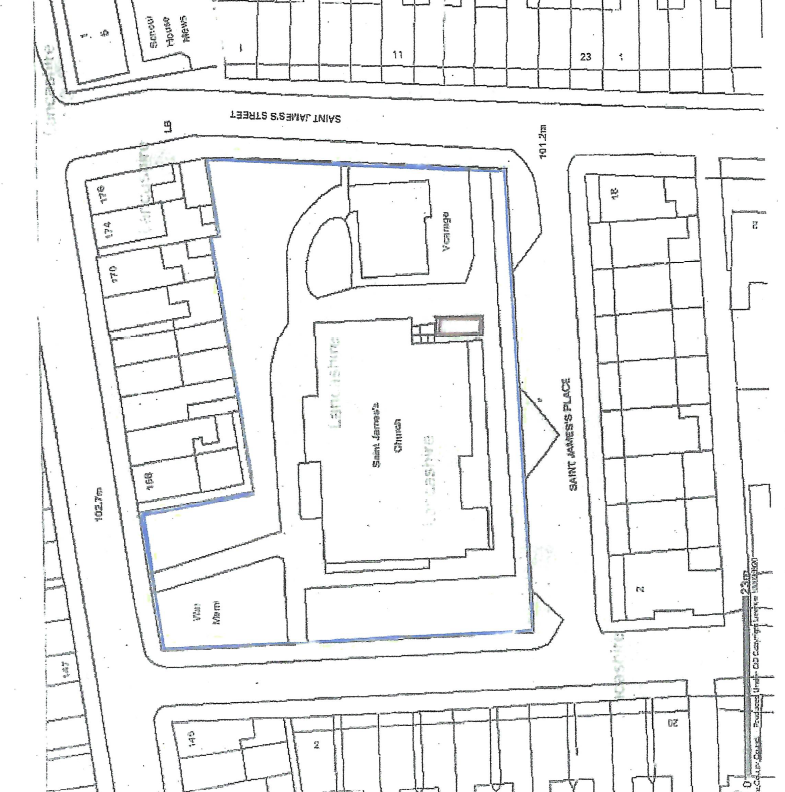 Plan of Church & Temporary Classroom (converted 20ft container) location.